AWARDS WITH LAUDATIONSThis section contains images of my newer awards[since 2006] along with the accompanying laudations.************************************************************************9 June  2006 2006 11:38:54 +0300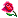 DIR WEB AWARDS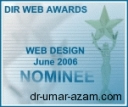 We recommend to put this badge in the Awards area of your web, as our 
nomineen is given only to those that qualify and so the badge it self it's a 
small recognition for your hard work. Please link this badge to our page:
http://www.dirwebawards.ro__________________________________________________________________________Top of FormTHE ANTIQUE COLLECTOR AWARDS 2006 and 2007Bottom of FormHello Dr Umar, 
I am more than pleased to offer you the Antique Collector Award.Please collect your award from this URL:
http://www.antiquecollector.uk.com/awardcoding.htm
The 2006 award is now available.                                                                  My very best regards and your continued online success,                                     
Phil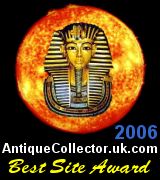 Philip Chave
Antique Collector
http://www.antiquecollector.uk.com
http://www.distanthealer.co.uk
http://www.philchave.comTop of Form


 

__________________________________________________________________________________________________________________________________________________________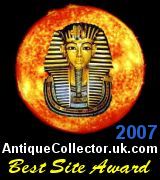 Bottom of FormART SPACE 2007-8 AWARDTop of FormBottom of FormOfficial results regarding your web site www.dr-umar-azam.com
Congratulations you have won the "World Web Award of Excellence"
for  web site design, 
creativity, and ease of navigation. Keep up the good work. 

We have attached the award image to this email 
that you place on your web site. 
Please link it to http://www.artspace2000.com/                        

You have obviously worked very hard investing your time, 
and skills into making a great web site. 
Now let everybody know of your achievement by proudly 
displaying your own personalized award 
certificate at your home, business, or office,
for your clients, colleagues and friends to admire.

Personalized Award Certificates Suitable For Framing Only $10.00 U.S.

Three styles to choose from Antique, Patriotic, and Traditional

http://www.artspace2000.com/web_awards/award_certificate.htm

Regards, 
Art Space 2000 Awards Department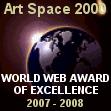 ______________________________________________________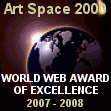 Tue, 22 Aug 2006 21:10:29 +0100Date:Mon, 05 Mar 2007 12:06:11 -0600From:"Art Space 2000 Awards Department" <awards@artspace2000.com>  Add to Address Book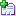 To:dr_umar_azam@yahoo.co.ukSubject: Official Results World Web Award of Excellence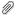 